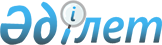 О внесении изменений в постановление акимата Западно-Казахстанской области от 18 февраля 2022 года № 21 "Об утверждении перечня особо важных локальных систем водоснабжения, являющихся безальтернативными источниками питьевого водоснабжения Западно-Казахстанской области"Постановление акимата Западно-Казахстанской области от 21 декабря 2022 года № 259. Зарегистрировано в Министерстве юстиции Республики Казахстан 22 декабря 2022 года № 31220
      Акимат Западно-Казахстанской области ПОСТАНОВЛЯЕТ:
      1. Внести в постановление акимата Западно-Казахстанской области от 18 февраля 2022 года № 21 "Об утверждении перечня особо важных локальных систем водоснабжения, являющихся безальтернативными источниками питьевого водоснабжения Западно-Казахстанской области" (зарегистрировано в Реестре государственной регистрации нормативных правовых актов № 26946) следующие изменения:
      заголовок на государственном языке изложить в новой редакции, текст на русском языке не меняется;
      перечень особо важных локальных систем водоснабжения, являющихся безальтернативными источниками питьевого водоснабжения Западно-Казахстанской области, утвержденный указанным постановлением, изложить в новой редакции согласно приложению к настоящему постановлению.
      2. Государственному учреждению "Аппарат акима Западно-Казахстанской области" обеспечить государственную регистрацию настоящего постановления в Министерстве юстиции Республики Казахстан.
      3. Контроль за исполнением настоящего постановления возложить на курирующего заместителя акима Западно-Казахстанской области.
      4. Настоящее постановление вводится в действие по истечении десяти календарных дней после дня его первого официального опубликования. Перечень особо важных локальных систем водоснабжения, являющихся безальтернативными источниками питьевого водоснабжения Западно-Казахстанской области
					© 2012. РГП на ПХВ «Институт законодательства и правовой информации Республики Казахстан» Министерства юстиции Республики Казахстан
				
      Аким Западно-Казахстанской области

Н.  Турегалиев
Приложение
к постановлению акимата
Западно-Казахстанской области
от 21 декабря 2022 года № 259Утвержден
постановлением акимата
Западно-Казахстанской области
от 18 февраля 2022 года № 21
№
Наименование объектов по районам, городам
Акжаикский район
Акжаикский район
1
Локальный водопровод "Акжол"
2
Локальный водопровод "Алгабас"
3
Локальный водопровод "Алмалы"
4
Локальный водопровод "Базаршолпан"
5
Локальный водопровод "Базартобе"
6
Локальный водопровод "Бударино"
7
Локальный водопровод "Есенсай"
8
Локальный водопровод "Жанабулак"
9
Локальный водопровод "Жубан"
10
Локальный водопровод "Кабыршакты"
11
Локальный водопровод "Карауылтобе"
12
Локальный водопровод "Конеккеткен"
13
Локальный водопровод "Мергенево"
14
Локальный водопровод "Тайпак"
15
Локальный водопровод "Чапаев"
Бокейординский район
Бокейординский район
16
Локальный водопровод "Бисен"
17
Локальный водопровод "Борли"
18
Локальный водопровод "Жетыбай"
19
Локальный водопровод "Жиеккум"
20
Локальный водопровод "Коктерек"
21
Локальный водопровод "Тайгара"
22
Локальный водопровод "Уштерек"
23
Локальный водопровод "Шонай"
Бурлинский район
Бурлинский район
24
Локальный водопровод "Акбулак"
25
Локальный водопровод "Александровка"
26
Локальный водопровод "Бумаколь"
27
Локальный водопровод "Бурлин"
28
Локальный водопровод "Березовка"
29
Локальный водопровод "Жанаконыс"
30
Локальный водопровод "Жанаталап"
31
Локальный водопровод "Жарсуат"
32
Локальный водопровод "Канай"
33
Локальный водопровод "Каракудук"
34
Локальный водопровод "Караганда"
35
Локальный водопровод "Кентубек"
36
Локальный водопровод "Успенка"
37
Локальный водопровод "Приуральный"
Жангалинский район
Жангалинский район
38
Локальный водопровод "Бирлик"
39
Локальный водопровод "Жангала"
40
Локальный водопровод "Копжасар"
41
Локальный водопровод "Кызылоба"
42
Локальный водопровод "Кыркопа"
43
Локальный водопровод "Пятимар"
Сырымский район
Сырымский район
44
Локальный водопровод "Алгабас-Сырым"
45
Локальный водопровод "Анкаты"
46
Локальный водопровод "Аралтобе"
47
Локальный водопровод "Булан"
48
Локальный водопровод "Булдурта"
49
Локальный водопровод "Коныр"
50
Локальный водопровод "Кособа"
51
Локальный водопровод "Косарал"
52
Локальный водопровод "Куспанколь"
53
Локальный водопровод "Талдыбулак"
54
Локальный водопровод "Таскудук"
55
Локальный водопровод "Тоганас"
56
Локальный водопровод "Шагырлой"
Казталовский район
Казталовский район
57
Локальный водопровод "Акпатер"
58
Локальный водопровод "Болашак"
59
Локальный водопровод "Бостандык"
60
Локальный водопровод "Жанажол"
61
Локальный водопровод "Жалпактал"
62
Локальный водопровод "Жулдыз"
63
Локальный водопровод "Казталовка"
64
Локальный водопровод "Кайынды"
65
Локальный водопровод "Караоба"
66
Локальный водопровод "Карасу"
67
Локальный водопровод "Кушанколь"
68
Локальный водопровод "Теренкуль"
Каратобинский район
Каратобинский район
69
Локальный водопровод "Актайсай"
70
Локальный водопровод "Егиндикуль"
71
Локальный водопровод "Каратобе"
72
Локальный водопровод "Каракамыс"
73
Локальный водопровод "Коржын"
74
Локальный водопровод "Косколь"
75
Локальный водопровод "Соналы"
76
Локальный водопровод "Сулыколь"
77
Локальный водопровод "Ушагаш"
78
Локальный водопровод "Ушана"
79
Локальный водопровод "Ханколь"
80
Локальный водопровод "Шоптыкул"
Район Бәйтерек
Район Бәйтерек
81
Локальный водопровод "Даринское"
82
Локальный водопровод "Достык"
83
Локальный водопровод "Егиндибулак"
84
Локальный водопровод "Жамбыл"
85
Локальный водопровод "Железново"
86
Локальный водопровод "Макарово"
87
Локальный водопровод "Махамбет"
88
Локальный водопровод "Мичуринское"
89
Локальный водопровод "Набережное"
90
Локальный водопровод "Новенький"
91
Локальный водопровод "Павлово"
92
Локальный водопровод "Погодаево"
93
Локальный водопровод "Первосоветское"
94
Локальный водопровод "Трекино"
95
Локальный водопровод "Чесноково"
Таскалинский район
Таскалинский район
96
Локальный водопровод "Айнабулак"
97
Локальный водопровод "Аккайнар"
98
Локальный водопровод "Актау"
99
Локальный водопровод "Амангельды"
100
Локальный водопровод "Атамекен"
101
Локальный водопровод "Достык"
102
Локальный водопровод "Мереке"
103
Локальный водопровод "Мерей"
104
Локальный водопровод "Оян"
105
Локальный водопровод "Оркен"
106
Локальный водопровод "Таскала"
107
Локальный водопровод "Тогайлы"
108
Локальный водопровод "Чижа 1"
109
Локальный водопровод "Чижа 2"
Теректинский район
Теректинский район
110
Локальный водопровод "Акжаик"
111
Локальный водопровод "Аксогым"
112
Локальный водопровод "Анкаты"
113
Локальный водопровод "Аксуат"
114
Локальный водопровод "Богдановка"
115
Локальный водопровод "Бозай"
116
Локальный водопровод "Долинное"
117
Локальный водопровод "Жана Омир"
118
Локальный водопровод "Новопавловка"
119
Локальный водопровод "Пойма"
120
Локальный водопровод "Покатиловка"
121
Локальный водопровод "Приречное"
122
Локальный водопровод "Сары Омир"
123
Локальный водопровод "Тонкерис"
124
Локальный водопровод "Узунколь"
125
Локальный водопровод "Теректы"
126
Локальный водопровод "Шагатай"
127
Локальный водопровод "Юбилейное"
128
Локальный водопровод "Яик"
Чингирлауский район
Чингирлауский район
129
Локальный водопровод "Акбулак"
130
Локальный водопровод "Алмазное"
131
Локальный водопровод "Белогорка"
132
Локальный водопровод "Карагаш"
133
Локальный водопровод "Лубенка"
134
Локальный водопровод "Полтавка"